Republika Hrvatska Županija Bjelovarsko-bilogorska OSNOVNA ŠKOLA D E Ž A N O V A C KLASA:602-02/20-01/8URBROJ: 2111-03-04-01-20-1Šifra škole: 07-266-001e-mail: os.dezanovac@gmail.com i ravnatelj@os-dezanovac.skole.hr Tel:043 675-840, 841, 845Fax:043 675-849IZVJEŠĆE O OSTVARENJU GODIŠNJEG PLANA I PROGRAMA RADA ŠKOLEna kraju školske godine 2019./2020. 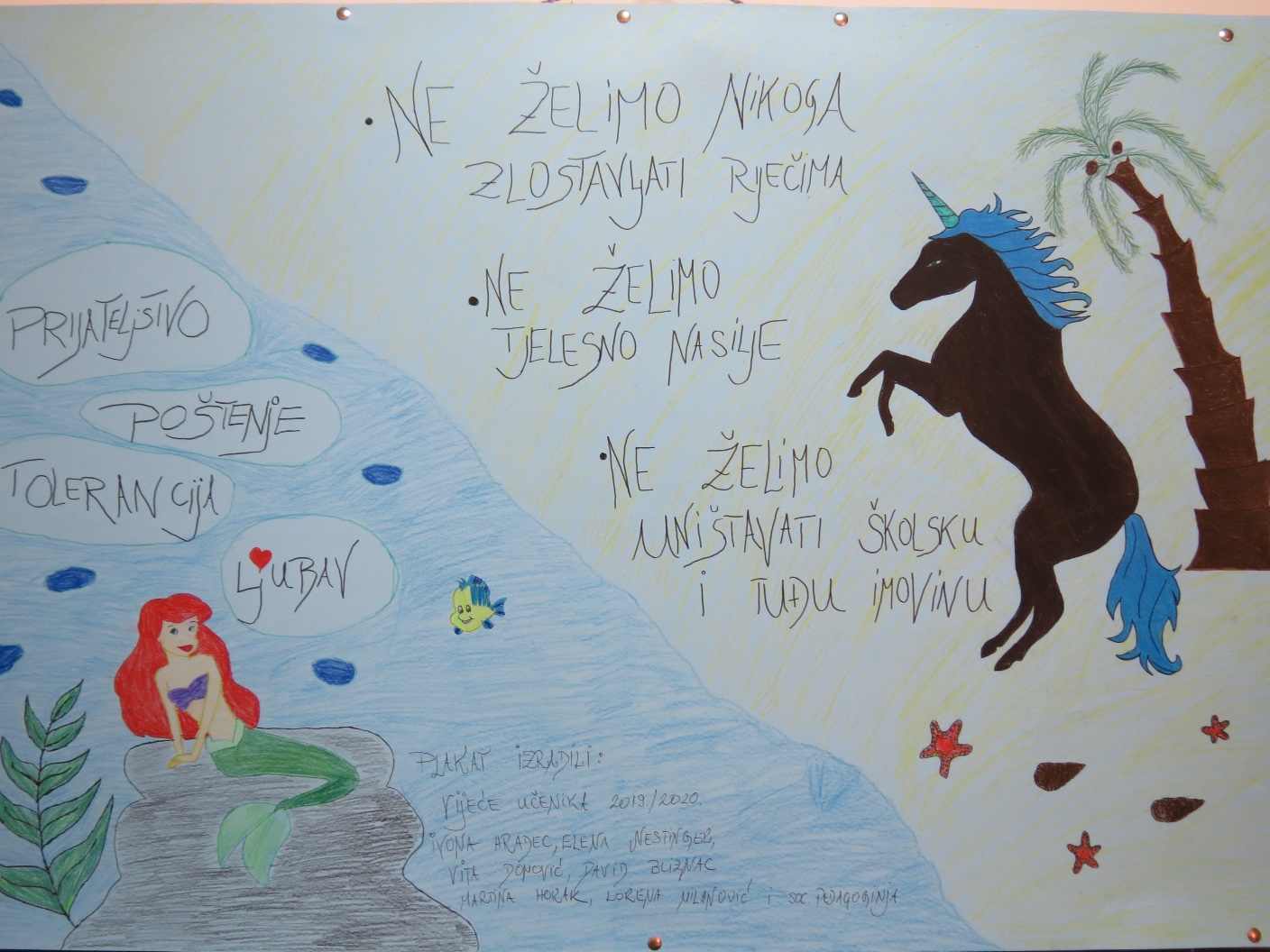                                               Dežanovac, kolovoz 2020. godine 	Nastavnu  godinu 2019./2020. započeli smo 9. rujna 2019. godine s 143 učenika, a završili 26. lipnja 2020. godine s 143 učenika.I.	UVJETI RADA 1. Obilježja školskog područja	Na školskom području matične škole Dežanovac nije došlo do promjena u odnosu na prošlu školsku godinu. Matična škola ima u svom sastavu 5 područnih škola (Uljanik, Blagorodovac, Imsovac (koja je privremeno zatvorena), Sokolovac i Trojeglava). U svim područnim školama su kombinirani odjeli nižih razreda. Učenici viših razreda se sa cijelog područja prevoze autobusima Čazmatransa u MŠ Dežanovac. U višim razredima je pet razrednih odjela: paralelno po dva odjela sedmih razreda, te po jedan odjel petog, šestog i osmog razreda. Ne osjeća se potreba za promjenom.2. Materijalni uvjeti	Dobivena materijalna sredstva utrošili smo za nabavku potrebitih nastavnih sredstava i pomagala kako bi nastava i ostale aktivnosti u matičnoj i svim područnim školama bile što savršenije, kvalitetnije, zanimljivije i prilagodljivije učenicima. Vodeći računa o dobivenim materijalnim sredstvima jedva uspjevamo izdvojiti dio kako bi uredili matičnu i područne škole.	Također smo nabavljali stručnu i pedagošku literaturu, priručnike i udžbenike za učitelje i to sve iz vlastitih sredstava. 3. Učiteljski kadar i ostali radnici	Ove školske godine u školi je radilo 7 učiteljica razredne nastave (3 VSS, 4 VŠS) i 19 učitelja predmetne nastave (svi VSS osim učitelja mađarskog jezika i učiteljice matematike koja je zaposlena tijekom travnja). Od toga jedan učitelj hrvatskog jezika je radio na 11 sati ostatak je dopunjavao u drugim školama, jedan učitelj/ica matematike radio je na 4 sata nestručno do primanja u radni odnos stručne učiteljice (do travnja), jedna učiteljica engleskog jezika na 12 sati, učiteljica informatike 8 sati, učiteljica likovne kulture 5 sati, učiteljica glazbene kulture 7 sati, učiteljica prirode, biologije i kemije 15,5 sati, učiteljica povijesti 10 sati, učitelj tehničke kulture 5 sati, učitelj fizike 6 sati, učiteljica geografije 11,5 sati, učitelj TZK 10 sati, učiteljica koja predaje srpski jezik 4 sata, mađarski jezik 4 sata, vjeroučiteljica pravoslavnog vjeronauka 4 sata. Gotovo svi učitelji s nepunom satnicom bili su zaposleni i u drugim školama u kojima dopunjuju sate do pune norme.  	Sva nastava bila je stručno zastupljena osim mađarskog i srpskog jezika i matematike. II.	ORGANIZACIJA RADA 1. Podaci o učenicima, razrednim odjelima i organizaciji nastave 	Matična škola je imala ukupno 7 odjela  (5 viših i 2 niža razredna odjela). U njenom sastavu su i 4 područne škole (1 dvorazredna, 1 trorazredna i 2 četverorazredne) – PŠ Imsovac je privremeno zatvorena.	Ukupno je bilo 12	odjela (5 viših i 7 nižih). U višim razrednim odjelima je bila jedna  paralelka – sedmi razred, te po jedan peti šesti i osmi razred, a u razrednoj nastavi su bila 2 dvorazredna kombinirana razredna odjela u matičnoj školi, jedan dvorazredni kombinirani odjel, jedan trorazredni kombinirani odjel i 2 četverorazredna kombinirana razredna odjela u područnim školama.	 Matična škola kao i sve područne škole su radili u jednoj smjeni – prije podne. 2. Godišnji kalendar rada škole 	Školska godina 2019./2020. započela je 9. rujna 2019. godine nakon izvršenih svih priprema. 	Ove školske godine zbog epidemije corona virusa COVID 19 od 16. ožujka 2020. nastava se održavala online za sve razrede. Nakon popuštanja mjera i smanjenja epidemije od 11. svibnja nastava se održava u mješovitom obliku za razrednu nastavu, od 25. svibnja  do 26. lipnja 2020.godine za sve niže razrede održava se redovna nastava uz mjere opreza dok za predmetnu nastavu i dalje ostaje online nastava.III. 	KULTURNA I JAVNA DJELATNOST ŠKOLE	    Izvannastavne aktivnosti ove školske godine realizirane su kroz rad rad dramsko-recitatorske grupe, „Malih glumaca”, „Male scene”,  učeničke zadruge, pjevačkog zbora, češke kreativno-istraživačke skupine, hrvatskog folklora, ekološke skupine,  sportske grupe i grupe Sigurno u prometu 2019.- 2020. Učenici su se rado uključivali u rad skupina prema vlastitom interesu i sklonostima, a kroz uvažavanje individualnih sposobnosti učenika radilo se na jačanju njihovog samopouzdanja i poticao se razvoj socijalnih vještina.Tijekom školske godine programom su obilježeni sljedeći važni datumi: Međunarodni dan pismenosti, Olimpijski dan, Svjetski dan hrane - Dan zahvalnosti za plodove zemlje, Mjesec hrvatske knjige, sjećanje na Vukovar, mjesec borbe protiv ovisnosti „Znati reći ne“, Sveti Nikola, Valentinovo, Dan ružicastih majica, Dan broja Pi, Božić... Na ovim proslavama i aktivnostima sudjelovali su učenici – članovi grupa izvannastavnih aktivnosti. Božićni program je  bio kvalitetn i dobro posjećen. Program za Dan škole na žalost zbog pandemije COVID-19 nije realiziran. Obilježeni su i značajniji datumi, razna predavanja, humanitarne akcije koji su detaljnije razrađeni u izvješću školskog kurikuluma. 	Naši učenici ove godine zbog specifičnosti situacije vezane uz pandemiju COVID-19 nisu sudjelovali na međuopćinskim i županijskim natjecanjima. 	Tijekom školske godine posebna pažnja je posvećena poticanju suradnje roditelja i škole. Tako da su tijekom školske godine u svakom razrednom odjelu održana minimalno 3 roditeljska sastanaka. Na roditeljskim sastancima sastancima su razrednici, soc. pedagoginja škole djelatnici CISOK-a održali prigodna tematska predavanja i radionice za roditelje koji su detaljno opisani Izvješćem Školskog preventivnog programa za ovu školsku godinu. IV.   ZDRAVSTVENA, SOCIJALNA I EKOLOŠKA ZAŠTITA UČENIKAzdravstvena zaštita   Zdravstvena zaštita učenika u školi ima značajno mjesto. Ostvaruje se u okviru objektivnih mogućnosti Plana i programa rada škole te Programa i plana specifičnih i preventivnih mjera zdravstvene zaštite za djecu i mladež Zavoda za javno zdravstvo Bjelovarsko-bilogorske županije - Službe za školsku medicinu. Cilj zdravstvene zaštite je osiguranje nesmetanog rasta i razvoja, te tjelesnog i psihičkog sazrijevanja mladih. U proteklom razdoblju realizirano je slijedeće:- sistematski pregledi djece za upis u I. razred- sistematski pregledi učenika V. razreda - sistematski pregled učenika VIII. razreda u svrhu utvrđivanja     zdravstvenog stanja i  sposobnosti s obzirom na izabrano zanimanje- redovito cijepljenje prema planu Zavoda za javno zdravstvo – Službe    školske medicine Daruvar- pregledi učenika za utvrđivanje primjerenog oblika školovanja i rad u PovjerenstvimaSva preventivna cijepljenja provedena su prema planu liječnika školske medicine iz Zavoda za javno zdravstvo.U razvijanju navika provođenja osobne higijene svakodnevno su se brinuli dežurni učitelji, razrednici i učitelji biologije (pranje ruku, prezuvanje, održavanje čistoće obuće i odjeće, prostora, osobna higijena tijela, zarazne bolesti, ovisnosti, zdrava hrana). Preventivne mjere zauzimale su značajno mjesto u zdravstvenoj zaštiti djece. Posebna pozornost , poglevito s obzirom na pandemiju COVID-19 dana je dezinfekciji učeničkog prostora, namještaja i kuhinjskog posuđa, kontroli hrane i prehrani učenika, urednosti sanitarnog čvora, kloriranju vode, a sve s osnovnim ciljem sprječavanja ili širenja neke zarazne bolesti. Tijekom pandemije škola se pridržavala mjera Hrvatskog zavoda za javno zdravstvo i rezultati nisu izostali.  	b) socijala zaštita	U školskoj kuhinji organizirana je prehrana za 111 učenika (MŠ Dežanovac, PŠ Uljanik i Trojeglava). 	Naknada za prehranu djece bila je simbolična (5,00 kn dnevno, odnosno 4,00 kn u PŠ). 	Ove školske godine kao i proteklih učenicima slabijeg imovnog stanja bila je omogućena prehrana u školskoj kuhinji za njih 38. 	64% učenika naše škole su učenici putnici. Od 143 učenika njih 92 dolazilo je u školu autobusom. 	Upravo tako velik broj učenika putnika uvjetuje prilagodbe u organizaciji rada. Djeca dolaze u školu već u 6,40 sati tako da nulti sat organiziramo izvannastavne aktivnosti, dopunsku nastavu, nastavu informatike i nastavu češkog, srpskog i mađarskog jezika (model C). Posebnu prostoriju za učenike putnike nemamo pa djeca čekaju autobus u holu škole ili u knjižnici.	c) ekološka zaštitaČistoća naše sredine te čuvanje i uređenje unutarnjeg prostora i vanjskog školskog okoliša postala je sastavni dio učeničkog života i realizirana je tijekom godine putem različitih aktivnosti: - skrb o vanjskom prostoru realizirana je prema programu rada škole. Domar je obavljao košnju trave, te uz pomoć učenika ekologa vodio brigu o vanjskom izgledu škole.Učiteljica biologije s grupom učenika, te spremačice vodili su brigu o cvjetnim nasadima, a u područnim školama brigu o istim vodile su spremačice i učiteljice s grupama malih ekologa.   Učitelj TZK vodio je skrb o vanjskim sportskim terenima. skrb o unutrašnjem prostoru škole vodile su spremačice i domar koji su uređivali prostor hodnika i stepeništa, te vodili brigu o čistoći razreda. Učitelji, knjižničarka, soc. pedagoginja, učiteljica likovne kulture u suradnji s učenicima prigodno su uređivali unutrašnjost školskog prostora, učionice i hodnik. V.   STRUČNO USAVRŠAVANJE	Svi učitelji su se uključivali u rad stručnih aktiva koje je organiziralo Ministarstvo znanosti i obrazovanja za pojedine predmete. 	U školi je aktivno radio stručni skup razredne nastave. Učiteljice su odlazile na stručne skupove izvan škole u Zagreb i područje naše Županije, te prenosile što je tamo bilo izlagano u obliku izvješća, predavanja i radionica. Stručno usavršavanje učitelja je realizirano od strane ravnatelja i stručne službe škole u individualnom ali i grupnom obliku - kroz sjednice Razrednih i Učiteljskih vijeća. Učitelji su se samostalno individualno i skupno stručno usavršavali u okviru vlastitih stručnih skupova.	Osim stručnog usavršavanja izborom tema, dogovarali su i koordinirali odgojne zadaće i pedagoško osmišljavali određene akcije (stručne izlete učenika, terensku nastavu) i zahtjeve, međusobno izmjenjivali priopćenja o aktualnim problemima s učenicima i u razrednom odjelu te analizirali i radili na promjeni tradicionalnih odnosa učenik – učitelj, učitelj – roditelj. 	Osim toga svi su se učitelji i individualno usavršavali čitajući stručnu literaturu koja im je bila dostupna prema programima individualnog stručnog usavršavanja. Na sjednicama UV soc. pedagoginja škole je upoznala učitelje sa školskim kurikulumom i školskim preventivnim programom za ovu šk. god. i izvješćem o realizaciji istog. Soc. pedagoginja je na Učiteljskom vijeću za sve učitelje održala radionicu na temu „Tuđe cipele“, a prof. psihologije Nataša Major je održala predavanje na temu „Disciplina u razredu“. Socijalna pedagoginja je voditelj Županijskog vijeća Školskih preventivnih programa osnovnih škola, srednjih škola, učeničkih domova i socijalnih pedagoga BBŽ-a, te je u okviru toga u našoj školi i izvan nje organizirala edukacije.Ove školske godine ravnatelj škole organizirao je za sve djelatnike studijsko putovanje u R. Češku, Prag od 9. do 12. 10. 2019. godine.17.10.2019. realiziran je  u našoj školi prvi savjetnički posjet – Škola za život, a 17.2.2020. održana je CARNET-ova  edukacija „Putevima digitalne kompetencije“. VI.    RAD STRUČNIH ORGANA I ORGANA UPRAVLJANJA1. Rad učiteljskog vijećaU odgojno-obrazovnom procesu od velike je važnosti educiranje i usavršavanje radnika i to u vidu raznih radionica, stručnih aktiva, stručnih predavanja te savjetovanja.Rad s nastavnicima je realiziran je od strane ravnatelja i stručne službe škole u individualnom ali i grupnom obliku - kroz sjednice Razrednih i Učiteljskih vijeća. Učiteljsko vijeće naše škole održalo je ove školske godine 10 sjednica. Raspravljalo se o slijedećim problemima:- zaduženja učitelja- organizacija rada- planiranje i programiranje	- godišnji plan i program rada škole - prijevoz učenika	- prehrana učenika	- prorada Pravilnika o kućnom redu	- organizacija dežurstva	- stručno usavršavanje	- provođenje preventivnog programa	- analiza uspjeha na kraju prvog polugodišta i na kraju školske godine- kulturna i javna djelatnost škole	- proslava Dana škole   	- organiziranje izleta, terenske nastave i ljetovanja- odabir udžbenika- osiguranje učenika - radionica soc. pedagoginje- predavanje prof. psihologije - rasprava o ostalim tekućim problemima. Na sjednici početkom školske godine izvršena je “primopredaja” učenika četvrtih razreda učiteljima viših razreda. 2. Rad razrednih vijeća	Ove školske godine održane su sjednice razrednih vijeća za predmetnu nastavu i razrednu nastavu (na početku šk. godine, na polugodištu i na kraju školske godine) na kojima se utvrđivao uspjeh učenika, razmatrano je ostvarenje programa redovne, izborne, dopunske i dodatne nastave, ponašanje učenika, izostanci, te pohvale, nagrade i kazne učenika. Sjednice su održane po potrebi i tijekom godine za pojedini razredni odjel.Soc. pedagoginja škole i razrednici planirali preventivne aktivnosti po  razrednim odjelima za ovu šk.god. Temeljem procjene potreba u razrednom odjelu dogovarali smo preventivne aktivnosti za sat razrednog odjela (prijedlozi radionica, predavanja…), ali i preventivne aktivnosti za roditeljske sastanke. Kreirali smo prijedlog dnevnog reda za 1. roditeljski sastanak i prijedloge radionica i predavanja za roditelje. Soc. pedagoginja škole i razrednici analizirali su stanje u razrednom odjelu i zajednički radili procjenu učenika s POOP radi dogovora oko intervencija koje treba poduzimati prema pojedinim učenicima (potreba za radom s MST, uključivanje u rad sa soc. pedagoginjom, potreba pokretanja postupka za utvrđivanjem primjerenog oblika školovanja). Razmatrali smo i prijedloge terenske nastave i izleta za učenike koji, na žalost, zbog pandemije COVID-19 nisu realizirani.3. Rad razrednika	Svi razrednici su uredno i na vrijeme programirali svoj rad, na temelju analize odgojne situacije u svom razredu. Programirali su i sadržaje sata razrednika koje su realizirali jedanput tjedno na satu razrednika i bilježili u E-dnevnik. Korektno i na vrijeme su vodili pedagošku dokumentaciju.	Posebna pozornost posvećivala se realizaciji ŠPP-a kroz SRO. 4. Rad Školskog odbora	Školski odbor naše škole održao je ove školske godine 12 sjednica na kojima se raspravljalo o slijedećem:	- ostvarenje Godišnjeg plana i programa rada, Kurikuluma, analiza uspjeha za proteklu godinu	- usvajanje Godišnjeg plana i programa rada, Kurikuluma	- donošenje Financijskog plana, rebalansa financijskog plana i usvajanje financijskog izvješća za proteklu kalendarsku godinu i prvih šest mjeseci ove- planiranje ljetovanja učenika i uređenja odmarališta u Tkonu- donošenje različitih odluka (Projekt energetske obnove Blagorodovca, reizbor ravnatelja) i - rješavanje različitih upita i prijedloga.	5. Rad tajništva i računovodstva	Tajnica je obavljala poslove i radne zadatke prema sistematizaciji tog radnog mjesta krcata poslovima oko izrade pravilnika i dijela računovodstvenih poslova teško je stizala pratiti rokove izrade. Ove godine kao i prošle računovođa je radila u našoj školi na pola radnog vremena. Obavljala je računovodstvene poslove prema sistematizaciji tog radnog mjesta. Iako krcata poslovima teško je stizala pratiti rokove izrade i predavanja izvješća.6. Rad stručnih suradnika             U školi radi defektolog (prof. socijalni pedagog) i knjižničarka na puno radno vrijeme.           Rad stručnih suradnika odvijao se prema Godišnjem planu i programu rada stručnih suradnika.Rad soc. pedagoginje odnosio se na:1. NEPOSREDAN RAD S UČENICIMA - obuhvaćao je:- rad na otkrivanju i dijagnosticiranju učenika s teškoćama u razvoju i neprihvatljivim oblicima ponašanja,- rad s djecom prije upisa u prvi razred (procjena pripremljenosti, te detekcija teškoća i prisutnosti faktora rizika za razvoj poremećaja u ponašanju - 16 školskih obveznika, od kojih je 14 upisano u prvi razred, a 2 učenika su upućena Upravnom odjelu za obrazovanje, kulturu i sport te su  Rješenjem dobili odgodu upisa u prvi razred osnovne škole )- individualni i skupni rad s učenicima na osobni zahtjev ili zahtjev drugih (savjetovanje, pomoć u učenju) ,- rad s učenicima s rješenjem o primjerenom obliku školovanja (18 učenika), teškoćama u odrastanju, poremećajima u ponašanju, - rad na prevenciji pojavnih oblika poremećaja u ponašanju (aktivnosti su opisane ŠPP-om) ,- vođenje Vijeća učenika (ove godine imali smo 4 sjednice),- rad u Povjerenstu za upis učenika u srednju školu (ove školske godine imali smo 18 učenika osmog razreda, od kojih 3 učenika s Rješenjem o primjerenom obliku školovanja; soc. pedagoginja koordinirala je aktivnosti CISOKA, HZJZ, Medicine rada, razrednika, roditelja i učenika tijekom upisnog procesa, što je bio poseban izazov u uvjetima pandemije COVID-19). Neposredan rad s učenicima odnosio se  na poslove koordinacije i realizacije ŠPP-a i kurikuluma zdravstvenog i građanskog odgoja. U okviru neposrednog odgojno obrazovnog rada s učenicima soc. ped. je održala sljedeće programe i radionice:- Program „EMICA“-soc. ped. je realizirala sa 62 učenika RN matične i područnih škola tijekom prvog polugodišta 2019./2020.  -Trening socijalnih vještina odnosi se na razumijevanje i usvajanje socijalno prikladnih ponašanja, odgovaranje na različite životne situacije na prikladan i proaktivan način. Učenje i uvježbavanje socijalnih vještina u programu Treninga socijalnih vještina realiziran je kroz 5 radionica namijenjenih učenicima 7. razreda (20 učenika)- Program “Znati reći ne!” realiziran je s 81 učenikom predmetne nastave kroz 6 radionica (6. razred: radionice - „Znati reći ne“- „Utjecaj medija i vršnjaka“ i „Odolijevanje pritisku vršnjaka-kako reći ne!“; 7. razredi: u sklopu modula prevencije ovisnosti radionicu “Goranova priča”; 8. razred: predavanje “Djelovanje droge na mozak“) i roditeljski sastanak za roditelje šestaša.-Program „Svi već šuškaju o tom“ namijenjen je učenicima 5. i 8. raz. (4. radionice + roditeljski sastanak), a cilj mu  je senzibilizirati i osnažiti učenike i roditelje za razgovor o spolnosti, poučiti učenike o promjenama koje se u periodu puberteta javljaju, kao i o važnosti odgovornog spolnog ponašanja.Isto tako u 8. razredu soc. ped je realizirala Kampanju „Dvije djevojčice“ s ciljem informiranja mladih o postojanju problema trgovanja ljudima i kako poduzeti mjere predostrožnosti da ne postanemo žrtvom. -Preventivne aktivnosti „Svaki tjedan-savjet jedan“ su rezultat djelovanja s obzirom na novonastalu situaciju tijekom školske godine (Pandemija COVID-19). Aktivnosti obuhvaćaju devet tematskih materijala („Biti brižan“, „Gradi samopoštovanje“, „Kutija za brige“, „ Upoznajmo se bolje“, „Moć misli“, „Moć opuštanja“, „Zamišljanje“, „Popuni učionicu“, „Surfaj sigurno“) prilagođenih učenicima razredne i predmetne nastave .U neposrednom odgojno obrazovnom radu soc. pedagoginja je koordinirala i realizirala projekte škole UNICEF-ov projekt “Za sigurno i poticajno okruženje u školama”, UNICEF-ov projekt  “Prekini lanac”, Građanski odgoj, Zdravstveni odgoj, „Zubna putovnica” i ostale koje je detaljnije opisala kurikulumom škole.Soc. pedagoginja je koordinirala i realizirala aktivnosti povodom obilježavanja značajnih datuma (Mjesec borbe protiv ovisnosti, Sveti Nikola, Valentinovo, „Dan ružicastih majica”,) koje je detaljnije opisala kurikulumom škole.Soc. pedagoginja je koordinirala i realizirala aktivnosti kulturne i javne djelatnosti škole i humanitarne aktivnosti koje su detaljnije opisane u školskom kurirulumu.*Rad i koordinacija Vijeća učenikaU koordinaciji školske defektologinje aktivno je i Vijeće učenika. Vijeće se sastaje jednom mjesečno i afirmira  u rješavanju tekućih problema učenika, te predlaže mjere za unapređenje odgojno obrazovne djelatnosti škole. Posebno je involvirano po pitanju rješavanja problematike nasilja među učenicima. Učenici članovi Vijeća učenika ujedno su i učenici pomagači. Ove školske godine u Vijeću je bilo aktivno 11 učenika. Kroz susrete zajednički su integrirali Razredna pravila, vrijednosti i posljedice, te ih sumirali na razini škole. Članovi Vijeća također su bili aktivni u organizaciji „Dana ružičastih majica“ i planiranju ostalih odgojno obrazovnih aktivnosti u školi.2. POSLOVE KOJI PROIZLAZE IZ NEPOSREDNOG RADA S UČENICIMATijekom školske godine soc. pedagoginja je obavljala poslove na planiranju i programiranju individualnog i skupnog rada, te poslove na pripremama za neposredan rad (prikupljanje podataka i informacija o učenicima, priprema materijala za rad).- Soc. pedagoginja je tijekom godine surađivala s učiteljima (pomagala im je pri izradi primjerenih programa odgoja i obrazovanja, dogovarala se oko sudjelovanja na roditeljskim sastancima, surađivali oko planiranja i realizacije zdravstvenog odgoja i radionica na satovima RO, ŠPP-a i obavljala individualne savjetodavne razgovore). Na sjednicama UV soc. pedagoginja škole je upoznala učitelje sa školskim kurikulumom i ŠPP-om za šk. god. 2019./2020. i izvješćem o realizaciji istog. Soc. pedagoginja je na Učiteljskom vijeću za sve učitelje održala radionicu na temu „Tuđe cipele“. Soc. pedagoginja je i individulano radila s učiteljima (savjetovanja, evaluacijski odlasci na nastavni sat), što je detaljnije opisano dnevnikom rada.- Soc. pedagoginja je tijekom godine surađivala s ravnateljem na poslovima oko planiranja i programiranja rada, analizi uspješnosti samovrednovanju škole te se dogovarala u svezi unapređenja odgojno-obrazovnog stanja u školi, te uklanjanja eventualnih poteškoća.- Soc. pedagoginja je tijekom godine surađivala s roditeljima, po potrebi je obavljala individualne savjetodavne razgovore, surađivala s Vijećem roditelja, održala predavanja/radionice za roditeljske sastanke. Za roditelje budućih prvašića soc. pedagoginja održala je roditeljski sastanak „Idemo u prvi razred” kojemu je cilj bio savjetovati roditelje na koji način dijete pripremiti za polazak u školu. Prilikom upisa učenika u prvi razred socijalna pedagoginja škole im podijelila prigodne letke.S roditeljima i učiteljicama 1. raz. održala je program „Škola bez bola”. Za roditelje osmih razreda soc. pedagoginja s djelatnicima CISOK-a odražala je roditeljski satanak „Kamo nakon osnovne” s ciljem informiranja roditelja i pomoći pri savjetovanju njihove djece kod odabira budućeg zanimanja. Za roditelje učenika 6. raz. pedagoginja je održala predavanje ”Važnost obiteljskog odgoja na rizik uzimanja sredstava ovisnosti”, a za roditelje učenika 5. raz.radionicu „Kako s djecom razgovarati o „škakljivim” temama”.  - Suradnja s ustanovama koje skrbe o zdravlju, zaštiti, odgoju i obrazovanju djece i mladeži:Soc. pedagoginja je tijekom godine po potrebi surađivala s predstavnicima  CZSS, zdravstvenih ustanovama - školski liječnici, policijskom postajom, Upravnim odjelom za obrazovanje, kulturu i šport BBŽ, Centrom Rudolf Steiner, CIOSK-om, Zavodom za zapošljavanje BBŽ, medicinom rada (psihologinjom Renatom Jakić prof. usmeravanje učenika s Rješenjem o primjerenom obliku školovanja u 8. razredima, srednje škole na BBŽ - koordinacija predavanja za osmaše)….Soc. pedagoginja je koordinirala s djelatnicima PP Daruvar preventivni program “Zajedno više možemo“ za učenike 4. i 6. razreda.- Rad u Povjerenstvu za utvrđivanje psihofizičkog stanja djeceSoc. pedagoginja je predsjednik Stručnog povjerenstva škole za utvrđivanje psihofizičkog stanja djeteta, te je tijekom godine po potrebi surađivala sa članovima Povjerenstva, koordinirala i organizirala rad povjerenstva, te radila tijekom ožujka, travnja, svibnja i lipnja na poslovima utvrđivanju psihofizičkog stanja djece prije upisa u prvi razred i upisima u prvi razred. Tijekom ove školske godine za 3 učenika je pokrenut postupak utvrđivanja primjerenog oblika odgoja i obrazovanja, dok smo za jednog učenika podnijeli Zahtjev za osiguravanje prava na potporu pomoćnika u nastavi.Stručna suradnica je član Stručnog povjerenstva pri Upravnom odjelu za obrazovanje, kulturu i šport BBŽ, za utvrđivanje primjerenog oblika školovanja, te je tijekom godine sudjelovala u radu istog. 3. STRUČNO USAVRŠAVANJEOve školske godine soc. pedagoginja je voditeljica Županijskog stručnog vijeća Školskih preventivnih programa osnovnih škola, srednjih škola, učeničkih domova i socijalnih pedagoga BBŽ. 17.10.2019. soc. pedagoginja je prošla prvi dio edukacije savjetnički posjet školi „Škola za život“.Od 9. do 12.10.2019. soc. pedagoginja je kao rezultat rada na projektu Festival multikulturalnosti sudjelovala na studijskom putovanju u R. Češku, Prag (u organizaciji ravnatelja škole). 7. i 8. studenog 2019. soc. pedagoginja je sudjelovala na državnom stručnom skupu HUSP-a u Pakracu „Izazovi u radu s osobama s problematičnom uporabom droga i ovisnika o računalnim medijima i novim medijima komunikacije“.21.11.2019. godine sudjelovala je u podršci stručnog skupa Emocionalne teškoće djece i mladih u organizaciji Bjelovarsko-bilogorska županija i Grada Daruvar u suradnji s Psihijatrijskom bolnicom za djecu i  mladež Zagreb i Agencijom za odgoj i obrazovanje.31. siječnja 2020. godine organizirala je Županijsko vijeće Školskih preventivnih programa osnovnih škola, srednjih škola, učeničkih domova i socijalnih pedagoga BBŽ u Dežanovcu.17.2.2020. soc. ped. je sudjelovala na CARNET-ovoj edukaciji „Putevima digitalne kompetencije“. 20.2.2020. je sudjelovala na stručnom usavršavanju predsjednika i članova stručnih povjerenstava za utvrđivanje psihofizičkog stanja djeteta u organizaciji MZO „Pravo učenika na potporu pomoćnika u nastavi i stručnih komunikacijskih posrednika“.Od 23. ožujka do 30. ožujka 2020. soc, pedagoginja škole odslušala Webinar o telefonskom savjetovanju u sklopu projekta “Child Protection Hub“ koji se provodi pod vodstvom međunarodne organizacije Terre des Hommes u partnerstvu sa sedam zemalja Jugoistočne Europe, od čega je Hrabri telefon partner u provedbi projekta za Hrvatsku.Ines Rezo: SAVJETODAVNI RAZGOVOR PUTEM TELEFONA – ŠTO I KAKO?2. Mia Roje Đapić: SAVJETODAVNI RAZGOVOR I SPECIFIČNI TIPOVI POZIVA3. Anamarija Vuić: EMOCIONALNO TEŠKI I UZNEMIRUJUĆI POZIVI4. Anamarija Vuić: ELEKTRONIČKO SAVJETOVANJE5. Sena Puhovski: ŠTO NAKON TRAUMATSKOG DOGAĐAJA? - Podrška putem telefonskog savjetovanja6. Ana Marija Španić: SPECIFIČNOSTI TELEFONSKOG SAVJETOVANJA I POTREBA NAZIVATELJA U KRIZNIM VREMENIMA14. svibnja 2020. soc. pedagoginja je oganizacijski je popdržala stručni skup „Briga o djeci u riziku za razvoj problema u ponašanju u uvjetima pandemije“ (stručni skup u virtualnom kanalu, organiziran kao sastanak međužupanijskog stručnog vijeća za preventivne programe).Dana 25.06.2020. god. u Policijskoj postaji Daruvar soc. pedagoginja prisustvovala je sastanku tima za prevenciju i borbu protiv nasilja i drugih ugrožavajućih ponašanja za područje grada Daruvara i općina Dežanovac, Đulovac, Končanica i Sirač, a sukladno sklopljenom Sporazumu o međuresornoj suradnji.4. OSTALI POSLOVISoc. ped. je obavljala i ostale poslove koji proizlaze iz neposrednog odgojno obrazovnog rada (projekti škole, aktivnosti povodom obilježavanja značajnih datuma, aktivnosti kulturne i javne djelatnosti škole), kao i poslove koji proizlaze iz rada Povjerenstva za utvrđivanje psihofizičkog stanja djeteta, Povjerenstva za upise u srednju školu, Povjerenstva za upise u 1. raz. Ove školske godine u periodu od 19.5. - 5.6.2020. soc. ped. je odradila 5 sati individualne on-line nastave sa studenticama Klarom Lončarić i Martom Višić3. godine učiteljskog studija u sklopu kolegija Rane socijalno-pedagoške intervencije na Učiteljskome fakultetu Sveučilišta u Zagrebu.Budući da se Program predškole odvija u našoj školi, soc. pedagoginja je pružala stručnu podršku tijekom realizacije programa predškole.Stručna suradnica je koordinator rada Tima za integraciju (za našu školu ove školske godine zadužena je logopedinja Željka Grujić), te je organizirala i koordinirala rad istog, te u svrhu rada s učenicima pisala nalaze i mišljenja, te pripremala popratnu dokumentaciju.Soc. pedagoginja je i član Školskog odbora, te tijekom godine sudjeluje u aktivnostima istog.5. VOĐENJE DOKUMENTACIJETijekom školske god. soc. pedagoginja je ažurirala dosje učenika, te vodila dnevnik rada i pisala mjesečna izvješća o radu. Soc. pedagoginja je predsjednik Povjerenstva za utvrđivanje psihofizičkog stanja djeteta, te je tijekom školske godine izrađivala nalaze i mišljenja za učenike, te vodila svu potrebnu dokumentaciju za utvrđivanje primjerenih oblika školovanja učenika. Također je vodila i ažurirala svu potrebnu dokumentaciju u okviru ŠPP, te UNICEF-ovih projekata i drugih projekata čiji je bila koordinator. Tijekom školske godine ažurirala je događanja u školi, te pisala članke za web stranicu škole sa popratnim fotografijama. Bavila se i administrativno statističkim poslovima tijekom nenastavnih dana (poslovi planiranja, obrade podataka, samovrednovanje,  sudjelovanje u izradi statistika na početku i na kraju školske godine, sudjelovanje u izradi Godišnjeg plana i programa rada škole, Školskog kurikuluma, te izvješća o realizaciji istog). 	Rad stručnog suradnika knjižničara ostvaren je u 40 satnom, tjednom,  radnom vremenu kako je i planirano. Stručna suradnica knjižničarka radila je na svim područjima i oblicima rada koji su određeni Godišnjim planom i programom škole i knjižnice i Školskim kurikulumom: od stručnog rada, odgojno-obrazovnog rada s učenicima, informacijske djelatnosti, kulturne  i javne djelatnosti, do suradnje s voditeljima stručnih timova, ravnateljem, učiteljima škole i ostalim suradnicima. Sve knjige su uvedene u knjižnični program Metel Win i posudba se vrši u tom programu.          Tijekom šk. god. 2019./20. sustavno je vođena statistika posudbe. Knjižničnim fondom koristili su se i učenici i učitelji naše škole. Ukupno je bilo 1050 posjeta knjižnici pri kojoj je posuđeno 951 knjiga. Najviše su posuđivana djela za obveznu lektiru, ali i građa za slobodno čitanje. Učenici su često dolazili čitati i gledati referentnu zbirku, te dječje i znanstveno-popularne časopise, što iz zabave, što zbog izrade referata i slično. Zbog pandemije Covid 19 nastava se tri mjeseca odvijala on–line što je utjecalo na smanjenje posjeta školskoj knjižnici.Gotovo sve knjige na kraju školske godine su uredno vraćene.	Stanje fonda školske knjižnice na kraju 2019./2020. šk. god. je: učenički fond 4 035 svezaka, nastavnički  994, što znači ukupno 5 029 knjiga. Tijekom školske godine nabavljeno je nove knjižne građe, ukupno 30 svezaka u 19 naslova u vrijednosti 2.886,51 kn (od toga je 6 svezaka u 2 naslova otkup ministarstva  u vrijednosti 1.025,00 kn)	Neposredna odgojno-obrazovna djelatnost:	Neposredna odgojno-obrazovna djelatnost školske knjižnice obuhvaća: rad s učenicima, suradnju s učiteljima te pripremanje i planiranje odgojno-obrazovnog rada.     Rad s učenicima – tijekom školske godine odvijao se kontinuirano kroz razvijanje navika posjećivanja knjižnice, upućivanje učenika u rad knjižnice, razvijanje čitalačkih sposobnosti, pomoć pri izboru knjige, rad u slobodnim aktivnostima, pomaganje učenicima u obradi zadane teme, pomoć u učenju, te održavanje nastavnih satova od 1.-8.r. prema knjižničnom planu i programu. Knjižničarka je  tijekom školske godine volonterski vodila hrvatski folklor.Održavanje satova lektire na drugačiji način i održavanje Projektnih danaNastavni satovi, predavanja i sl.1.r. Upoznajmo knjižnicu - svečano učlanjenje učenika 1. r.u školsku knjižnicu -27.9.2019. 2.r. Dječji časopisi -13.1.2020.3.r. Put od autora do čitatelja - 12.12.2019.4.r. Referentna zbirka – 20.1.2020.5.r. Organizacija i poslovanje školske knjižnice – 13.11.2019.6.r. Samostalno pronalaženje informacija - 21.1.2020.7.r. Časopisi na različitim medijima, autorstvo i citiranje (nije realizirano  zbog pandemije Covid 19).8.r. U potrazi za knjigom (nije realizirano zbog pandemije Covid 19).Međunarodni dan pismenosti- 10.9.2019. radionica s 4.r.Međuškolski književni kviz uč. 5.r.- trebao se održati 2.4.2020. u Hercegovcu, ali je odgođen zbog pandemije Covid 19.Poštarska bajka-Važnost komunikacije kroz poštarsku bajku -2.r.Nije realiziranoNatjecanje u čitanju naglas17.10.2019.- školsko natjecanje     25.10.2019.- gradsko natjecanje: Sudjelovali su: Luna Bartoniček i Sara Rončević, 5.r., Sara Martić, 6.r., Marija Pejazić, 7.b.r. Cvjetna lektira za uč. 1.r. nije realizirana zbog pandemije Covid 19.„Putujuća knjižnica“-5.11.2019. i 8.11.2019.-obilazak PŠ i radionicaKnjiževni susret i lutkarska predstava Jadranke Čunčić Bandov u travnju nije realizirana zbog pandemije Covid 19.Gledanje crtića i filmova po planu razredne nastaveSuradnja s učiteljima – ostvarena je tijekom školske godine, a  obuhvaćala je suradnju oko nabave priručnika i ostalih materijala za učitelje te distribuciju istih, dogovor oko plana čitanja lektire, korelacije HJ i RN s knjižničnim programom, održavanje nastavnih satova, zamjene, suradnju oko pomoći učenicima u učenju, INA, te rad na školskim projektima i svakodnevne informacijske i organizacijske upite. Suradnja s razrednicima tijekom održavanja on-line nastave od 16.3.2020. pa do kraja školske godine. Ovu školsku godinu obilježio je štrajk učitelja i djelatnika u listopadu 2019. godine i pandemija Corona -19 od polovice ožujka 2020. pa do samoga kraja školske godine za učenike viših razreda, dok su se učenici nižih razreda vratili 11.5. i 25.5.2020. na nastavu u školu.Stručna knjižnična djelatnost:Što se tiče stručnog rada i nabave fonda, ostvarena je suradnja s nastavnicima i voditeljima stručnih timova. Knjižna građa stručno je obrađena, smještena i dostupna korisnicima za korištenje.Knjižnica posjeduje i on-line katalog kojim možete pretraživati fond naše knjižnične građe na ovom linku: https://library.foi.hr/lib/index.php?B=251Poslovi knjižničnog poslovanja obavljani su kontinuirano tijekom godine: inventarizacija, signiranje, katalogizacija i klasifikacija, tehnička obrada, organizacija i vođenje rada u knjižnici, nabava nove literature i ostale građe, informacije o novim knjigama, te evidencija periodike. Kulturna i javna djelatnost            Obilježavanje raznih obljetnica, projekata i sl.Međunarodni dan pismenosti -radionica s 4.r. -10.9.2019.Dani kruha i zahvalnosti za plodove zemlje -10.mj. Mjesec hrvatske knjige – Kviz za poticanje čitanja u 5-im razredima -15.10.2019.-15.11.2019. (Tema: U ritmu čitanja)Natjecanje u čitanju naglas – školsko -17.10., gradsko -25.10.Odlazak na Interliber u Zagreb 15.11.2019. 6.12.2019. Sveti NikolaMedni dan -9.12.2019.-podjela meda za prvašićeSvjetski dan čitanja naglas obilježen 1.2.2020. s učenicima 5.r.13.2.2020. Lidrano - domaćiniValentinovo- „Ljubavna pošta"-  10.2.-14.2.2020. – raznosila se na dan ValentinovaDan ružićastih majica – 26.2.2020.Međuškolski književni kviz - nije realiziran Izrada panoa povodom sljedećih obljetnica: Međunarodni dan pismenosti, Jesen, Dani kruha i zahvalnosti za plodove zemlje, Mjesec hrvatske knjige, Božić, Valentinovo, Uskrs, Nove knjige u knjižnici, Dan ružićastih majicaStručno usavršavanje   	Stručno usavršavanje provođeno je redovito tijekom školske godine individualno i kolektivno unutar i izvan školske ustanove. Individualno je ostvareno praćenjem novih kataloga nakladnika, stručne pedagoško - metodičke literature, web stranica knjižnica, slušajući webinare (Kako provjeriti sadržaj i informacije u virtualnom prostoru - 14.11.2019., te rješavaći teme u Loomenu.	Kolektivno unutar školske ustanove ostvareno je prisustvovanjem sjednicama Učiteljskog i Razrednog vijeća i predavanjima na Učiteljskim vijećima i roditeljskim sastancima: 30.10.2019. radionica „Tuđe cipele“ –Ivana Širac, soc.ped., 16.1.2020. predavanje prof. Nataše Major „Disciplina u razredu“, 31.1.2019. prisustvovala Stručnom vijeću ŠPP održanom u našoj školi, 17.2.2020. predavanje „Putevima digitalne kompetencije“- CARNETIzvan ustanove odlaskom na Županijske stručne skupove knjižničara u organizaciji Matične službe. (10.7.2020. ŽSV Rovišće),17.12.2019. besplatni tečaj CSSU Primjena ISO standarda u knjižničnoj statistici, Veleučilište Bjelovar. Studijsko putovanje u R Češku, Prag od 9.-12.10.2019.Prvi savjetnički posjet školi – Škola za život – 17.10.2019.7. Rad ravnatelja	Ravnatelj je vodio brigu o prehrani učenika, o učenicima slabijeg imovnog stanja. U svezi s poboljšanjem prijevoza učenika i djelatnika dobro je surađivao s Čazmatransom.	Suradnja s tajnikom i stručnim suradnicima je bila intenzivna i uspješna, kao i s Općinom Dežanovac, Županijskim uredom u Bjelovaru i Ispostavom u Daruvaru, te s drugim školama, kao i s Ministarstvom.	Prema potrebi obavljao je razgovore s učenicima, roditeljima, učiteljima, liječnicima, pravnicima, savjetnicima, predstavnicima različitih organizacija i dr. 	Početkom godine je najviše vremena utrošio na organizaciju rada.	Također mnogo vremena utrošio je na pomoć razrednicima pri organizaciji izleta, na organiziranju ljetovanja učenika, te uređenju područnih škola kao i školskog odmarališta	Planirani posjeti nastavnim satovima i obilazak PŠ su ostvareni, kao i prisustvovanje nastavi i pomoć učiteljima uključenima u stažiranje.   	Sudjelovao je u radu stručnih aktiva u školi kao i u radu aktiva ravnatelja na međuopćinskoj i županijskoj razini, te stručnih aktiva organiziranih za ravnatelje u prvom mandatu.Brinuo je o opremanju škole, osuvremenjivanju nastave, o radu učitelja nestručnjaka i svih radnika o odgojnim i zdravstvenim problemima učenika, pratio rad učitelja pripravnika i dr.VII.  REALIZACIJA NASTAVNOG PLANA I PROGRAMA        ANALIZA ODGOJNO-OBRAZOVNIH POSTIGNUĆA1.   Pristup planiranju i programiranjuKod planiranja i programiranja neposrednog odgojno-obrazovnog rada uvažavali su se svi naputci kurikularnog pristupa promjenama u osnovnom školstvu. Planiranje i programiranje odvijalo se u nekoliko etapa: formiranjem stručnih vijeća razredne nastave, društveno-humanističkog područja nastavnih predmeta, te prirodoslovno-matematičko-tehničko područje nast. predmeta (provođenje načela korelacije među predmetima, kvalitetne komunikacije, osuvremenjivanje i aktualnost određenih sadržaja), izrada operativnih programa (definiranje obveznih sadržaja za učenike, evidencija korelacije među predmetima). Učitelji predmetne nastave programirali su pojedinačno prema naputcima svojih savjetnika, a učitelji razredne nastave grupno. Ove školske godine došlo je prvo do višetjednog štrajka prosvjetnih djelatnika u 1. polugodištu pa potom i koronakrize. Sve to je dovelo do manjeg broja nastavnih dana u 1. polugodištu i odrađivanja istih u 2., ali zbog koronakrize od 16.3. prešlo se na online nastavu. Razredna nastava vratila se 25.5. u redovan režim rada, ali predmetna je do kraja nastavne godine ostala u online nastavi što je iziskivalo dodatne napore svih djelatnika.2. Realizacija nastavnog plana i programa	Svi planirani sadržaji su ostvareni.	Ostvarivanje programa nastave TZK otežano je kako u nizu proteklih tako i u ovoj školskoj godini i to u svim školama (matičnoj i područnim) i svim odjelima zbog nedostatka odgovarajućeg prostora i opreme za ostvarenje nastave TZK - naročito u zimskim mjesecima.3.   Rad i postignuća u redovnoj i izbornoj nastavi, te nastavi češkog, srpskog i mađarskog jezika, vjeronauka i informatikeSvrha izborne nastave je omogućavanje učeniku da slobodno kreira odgojno –obrazovni proces na način da već usvojena znanja proširi u području koje ga posebno zanima ili produbi u područjima za koje ima određenu sklonost.U našoj školi učenici su ove školske godine mogli odabrati izbornu nastavu iz sljedećih predmeta: strani jezici (češki jezik, mađarski jezik i srpski jezik), informatika i vjeronauk (katolički i pravoslavni), a sve je detaljnije opisano u Izvješću školskog kurikuluma.	a/ češki jezikb/ srpski jezikc/ mađarski jezikd/ Izborna nastava - vjeronauk katolički			   - vjeronauk pravoslavni	e/Izborna nastava – informatikaf/ Uspjeh na kraju školske godine prikazan je u Tablici 1.Na dopunsko nastavni rad s obzirom na specifičnost situacije ove godine nije bio upućen niti jedan učenik. Prethodno su poduzete i realizirane preventivne aktivnosti u tom smjeru, a sve u interesu očuvanja mentalnog zdravlja djece.	Ove školske godine niti jedan učenik ne ponavlja školsku godinu.Prolaznost u nižim i višim razredima je 100,00%	Ove školske godine pohvaljeno je 12 učenika, a 1 je učenica je nagrađena. Jednoj  učenici izrečena je pedagoška mjera ukora. Evo kako izgleda uspjeh posljednjih pet godina.4. Rad i postignuća u dodatnom radu s učenicima	Dodatna nastava organizirana je iz matematike, hrvatskog jezika, engleskog jezika i geografije i detaljno je opisana Izvješćem kurikuluma. 5. Rad s učenicima koji rade po individualiziranom odgojno-obrazovnom programu i dopunskoj nastaviU školskoj godini 2019./2020. 3 učenika je bilo upućeno na utvrđivanje primjerenog oblika školovanja, a školsku godinu smo završili s 7 učenika koji su se obrazovali po redovitom programu uz prilagodbu sadržaja i individualizirane postupke (čl. 6. Pravilnika) i 11 učenika po redovitom  programu uz individualizirane postupke (čl. 5. Pravilnika). Za jednog učenika u 1. razreda u PŠ Uljanik  podnjei smo zahtjev za osiguravanje prava na potporu pomoćnika u nastavi. Ove školske godine imali smo dvije odgode upisa u prvi razred osnovne škole. Pomoć u učenju pružena im je kroz pojačani individualni pristup u nastavi, dopunsku nastavu, te individualiziranu stručnu pomoć i praćenje  pruženu od strane soc. ped., ali i rad logopedinje Željke Grujić kroz uslugu integracije u koju je ove školske godine bilo uključeno 6 učenika s poteškoćama.Soc. pedagoginja je bila koordinator škole za Tim za integraciju, te je u sklopu toga, koordinirala rad i termine članova Tima s učiteljima, te učenicima u školi, te pisala mišljenja škole o potrebi stručne pomoći i podrške u integraciji za  učenike.Dopunska nastava je i ove školske godine bila realizirana iz hrvatskog jezika, iz matematike, iz geografije, iz engleskog jezika, fizike i kemije,  a detaljno je opisana u Izvješću kurikuluma.6.   Rad i postignuća u izvannastavnim aktivnostima	Za organizaciju izvanškolskih aktivnosti u našoj sredini nemamo mogućnosti, ali su zato do sada izvannastavne aktivnosti vrlo dobro funkcionirale.Izvannastavne aktivnosti ove školske godine realizirane su kroz rad rad dramsko-recitatorske grupe, „Malih glumaca”, „Male scene”,  učeničke zadruge, pjevačkog zbora, češke kreativno-istraživačke skupine, hrvatskog folklora, ekološke skupine, sportske grupe i grupe Sigurno u prometu 2019.- 2020.. Učenici su se rado uključivali u rad skupina prema vlastitom interesu i sklonostima, a kroz uvažavanje individualnih sposobnosti učenika radilo se na jačanju njihovog samopouzdanja i poticao se razvoj socijalnih vještina.VIII    SMJERNICE ZA RAD ZA NAREDNU ŠKOLSKU GODINU Ono što se pokazuje kao sve veći problem je nastavak smanjivanja broja djece, što za sobom povlači i mogućnosti pojave tehnološkog viška u narednim godinama. U školi se i dalje odvija nastava na 4 jezika, uz hrvatski još i na engleskom (redovni), češkom, mađarskom i srpskom (izborni), ali broj djece koja općenito slušaju izborne predmete se isto smanjuje i na tome moramo poraditi. U sljedećoj školskoj godini očekuje se gašenje mađarskog jezika kao izbornog predmeta, a uvodi se informatika kao izborni predmet od 1. razreda. Škola je digitalno osposobljena što je potvrdila anketa o samoevaulaciji digitalne zrelosti, a kontinuirano se radi na poboljšanju brzine i protočnosti interneta.  IX   PRIJEDLOG MJERA ZA STVARANJE ADEKVATNIJIH UVJETA RADA I MJERA ZA UNAPREĐIVANJE ODGOJNO-OBRAZOVNOG RADA	Škola je u  protekloj školskoj godini učestvovala u više projekata ili napravila prve korake u vezi s istima plus naši interni projekti. Ovdje se vodilo računa o socijalno najugroženijoj djeci s jedne strane, a s druge škola je iskoristila činjenicu o postojanju manjinskih jezika i manjina u istoj te se temeljem toga prijavila na projekte koji svima, i većini i manjini, mogu biti na korist. Projekt Fesitval multikulturalnosti je priveden kraju, u toku je energetska obnova PŠ Blagorodovac, a svi ostali projekti idu i dalje. Iduće školske godine imamo u planu popraviti krov u Odmaralištu Tkon, presložiti ili mijenjati crijep na MŠ Dežanovac, redovito održavati sve objekte škole, nabaviti potreban broj elektroničke opreme i drugih nastavnih sredstava i pomagala kako u MŠ tako i u PŠ, te nastaviti rad na započetim projektima. Želim napomenuti da će puno toga ovisiti o ekonomskoj krizi uzrokovanoj pandemijom COVID 19 i sigurno će se odraziti na planove za iduću školsku godinu. S nadom u bolje sutra!Izvješće o ostvarenju Godišnjeg plana i programa rada škole na kraju 2019./2020. godine raspravljeno je na sjednici Učiteljskog vijeća 27. kolovoza  i Vijeća roditelja 31. kolovoza, a usvojeno na sjednici  Školskog odbora održanoj 31. kolovoza 2020.  godine.Predsjednik Školskog odbora:				Ravnatelj škole:___________________					____________/Sanja Prodanović/					/Zoran Činčak, mag.pov./Š k o l aRazredna nastavaRazredna nastavaPredmetna nastavaPredmetna nastavaUkupnoUkupnoUčenikaOdjelaUčenikaOdjelaUčenika Odjela MŠ Dežanovac2628151077PŠ Uljanik17200172PŠ Blagorodovac510051PŠ Sokolovac610061PŠ Trojeglava810081U k u p n o 62781514312I obr.razdoblje od 09. 9. 2019. do 23. 12. 2019. godostvareno   61 nast.   83 rad.danaII obr.razdoblje od 7. 1. do 26. 6. 2020. god.ostvareno  nast. 114166 rad.danaU k u p n o :nast.    175 249 rad. dana Školska godinaukupno učenikabroj ponavljača      %2015./2016.19121,052016./2017.17221.162017./2018.16642,412018./2019.14910.672019./2020.14300